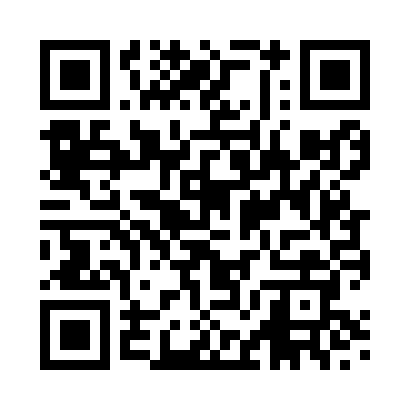 Prayer times for Salisbury, Wiltshire, UKMon 1 Apr 2024 - Tue 30 Apr 2024High Latitude Method: Angle Based RulePrayer Calculation Method: Islamic Society of North AmericaAsar Calculation Method: HanafiPrayer times provided by https://www.salahtimes.comDateDayFajrSunriseDhuhrAsrMaghribIsha1Mon5:076:421:115:387:419:162Tue5:046:401:115:397:429:183Wed5:026:381:105:417:449:204Thu4:596:351:105:427:469:225Fri4:566:331:105:437:479:246Sat4:546:311:095:447:499:267Sun4:516:291:095:457:519:298Mon4:486:261:095:467:529:319Tue4:466:241:095:487:549:3310Wed4:436:221:085:497:559:3511Thu4:406:201:085:507:579:3712Fri4:386:181:085:517:599:3913Sat4:356:161:085:528:009:4214Sun4:326:141:075:538:029:4415Mon4:296:111:075:548:049:4616Tue4:276:091:075:558:059:4817Wed4:246:071:075:568:079:5118Thu4:216:051:065:588:099:5319Fri4:186:031:065:598:109:5520Sat4:166:011:066:008:129:5821Sun4:135:591:066:018:1310:0022Mon4:105:571:066:028:1510:0223Tue4:075:551:056:038:1710:0524Wed4:055:531:056:048:1810:0725Thu4:025:511:056:058:2010:1026Fri3:595:491:056:068:2210:1227Sat3:565:471:056:078:2310:1528Sun3:535:451:056:088:2510:1729Mon3:515:431:046:098:2610:2030Tue3:485:411:046:108:2810:22